Liceo Chapero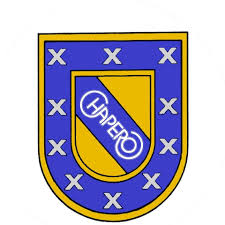 Tercero BásicoIdioma Español                                                                Licda. Gloria ValdézNombre:_________________________________________________________ Prueba BimestralI Serie: Lee detenidamente el siguiente fragmento y responde. (10 puntos) Cuidar los bosques es un buen negocioEs difícil encontrar a una persona que no diga que le encantan los árboles y los bosques. Y tiene razón. El árbol es una “máquina” que le presta inmensas utilidades al hombre y le proporciona múltiples beneficios. De la atmósfera captura el pernicioso gas dióxido de carbono –uno de los principales responsables del efecto invernadero- y los transforma en madera en ese proceso libera oxígeno que es vital para los seres humanos.Además, es un importante factor en el cuidado del ambiente, protege al suelo del impacto físico de la lluvia, modera la temperatura del ambiente, ayuda a fijar el terreno en las riberas de los ríos, es una barrera para detener el avance del desierto, evita inundaciones y permite la producción de frutas y de miel.¿Eso es todo? No. El bosque ese el hábitat natural de muchas especies animales y vegetales.  Allí viven poblaciones indígenas que se benefician de lo que les ofrece este medio tan valioso para su subsistencia, les permite la producción de diversas frutas, permite la vida de animales comestibles, proporciona leña para cocinar y protegerse del frío.Pero hay muchos beneficios más. La madera suministra la materia prima para la fabricación de pasta celulosa que luego se transformará en papel y cartón. Diarios, revistas, libros, cuadernos, bolsas y envases de todas formas tienen su origen en un remoto árbol.                                                                                             José F. Benítez¿Por qué debemos cuidar los bosques?¿Qué quiere decir el autor con la expresión: “El árbol es una máquina que le presta inmensas utilidades al hombre y le proporciona múltiples beneficios?¿Cuál es la idea principal del primer párrafo?Escribe como los árboles son un factor importante en el cuidado del ambiente.Explica cómo puedes contribuir a proteger árboles y bosques.IV Serie: Escribe en los espacios en los espacios en blanco la palabra que 	      debe concordar en cada oración. (5 puntos)Lucía, Luis y Ricardo ___________________puntualmente. (llegar)Pilar y yo _____________________el mural juntos. (pintar)Uno u otro _________________su obsequio. (recibir)________________la gente, unos contentos, otros indiferentes. (salir)La manzana y el fruto rojo ____________________vitaminas. (contiene)V Serie: Forma el femenino de los siguientes sustantivos masculinos.         	        (5 puntos)tigre:    ______________________    f) poeta: ______________________héroe:  ______________________    g) varón: _____________________patrón:   _____________________    h) emperador: _________________caballo:  ____________________       i) varón: _____________________vampiro: ____________________       j) barón: _____________________